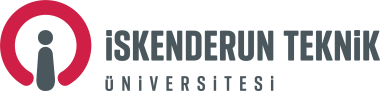 İSKENDERUN TEKNİK ÜNİVERSİTESİSosyal Bilimler Enstitüsü MüdürlüğüDANIŞMAN ATAMA FORMU -----------------------------------------------------------------------------------------------------------------------------------------------------------   ---------------------------------------------------------------------------------------------------------------------------------------------------------                                                                                                                                                                                             ENSTİTÜ YÖNETİM KURULU KARARI		         Karar No: …./…. /….                                              Tarih: …./…./201...                 UYGUNDUR               UYGUN DEĞİLDİR                                                                                                                                                                                                                                                                               Dr.Öğr.Üyesi Sertaç HOPOĞLU                                                                                                                                       Enstitü Müdürü-----------------------------------------------------------------------------------------------------------------------------------------------------------Açıklama:  *  Öğrenci işleri bilgi sisteminden güncel danışmanlık listesi bu forma eklenecektir. Enstitü yönetim kurulu; anabilim/anasanat dalı başkanlığının önerisi üzerine her öğrenci için en geç birinci yarıyılın sonuna kadar Üniversitenin tam zamanlı öğretim üyeleri arasından bir danışman atar.  Danışman atamada; öğretim üyesi uzmanlık alanı ve danışmanlık yükleri dikkate alınır (Bk. Madde 34/1, Madde 44/1).  Tez çalışmasının niteliğinin birden çok danışman gerektirdiği durumlarda, Üniversite kadrosu dışında görev yapan, yurt içi veya yurt dışı herhangi bir yükseköğretim kurumundaki öğretim üyesi veya üniversite kadrosu dışından da en az doktora derecesine sahip bir kişi ikinci danışman olarak atanabilir. Bu atama danışmanın talebi ve anabilim dalı başkanlığının önerisi dikkate alınarak enstitü yönetim kurulu kararı ile yapılır (Bk. Madde 34/2, Madde 44/2).Doktora programlarında birinci danışman atamada, öğretim üyesinin daha önce en az bir tezli yüksek lisans öğrenci tezini birinci danışman olarak yönetmiş ve başarı ile tamamlatmış olması şartı aranır (Bk. YÖK Yön. Madde 18/2).